СВЕДЕНИЯ О ПАЕВЫХ ИНВЕСТИЦИОННЫХ ФОНДАХ, доверительное управление которыми осуществляет 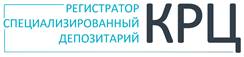 www.regkrc.ru(861) 255-34-03Приложение № 2 к Анкете Управляющей компанииНаименование Управляющей компании№ п/пНазвание паевого инвестиционного фондаНомер правил доверительного управления фондом1234567891011121314151617181920ЗАПОЛНЯЕТСЯ РАБОТНИКОМ АО «КРЦ»ЗАПОЛНЯЕТСЯ РАБОТНИКОМ АО «КРЦ»Отметка о принятииОтметка об исполненииВх. №_______________________________________________                                                              (дата)_____________________________________________________(Ф.И.О. работника АО «КРЦ»)                          (подпись)№ операции_____________________________________________                                                              (дата)_____________________________________________________(Ф.И.О. работника АО «КРЦ»)                          (подпись)